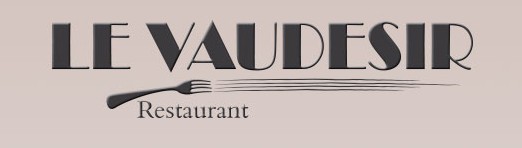 Nom : Prénom : N° Rue : CP Ville : RESTAURANT LE VAUDESIR AUX HIRONDELLES1 Rue Pierre Burlot89420Objet : annulation de ma commande Vous trouverez ci-dessous le chèque cadeau que j’ai acheté le (date) _____________________ et qui porte le N° _____________________ commandé à distance (préciser par internet ou par courrier)________________________ Conformément aux dispositions légales - Art. L121-21 et suivants du Code de la consommation, je vous prie de bien vouloir me rembourser la somme de (préciser la somme) _____________________, montant total de cette commande. Veuillez compléter et renvoyer le présent formulaire uniquement en cas de rétractation. Votre numéro de chèque cadeau : __________________________________________________ A l’attention de : RESTAURANT LE VAUDESIR AUX HIRONDELLES1 Rue Pierre Burlot89420Je vous notifie par la présente ma rétractation du contrat portant sur la vente du chèque cadeau ci-dessous (indiquer le numéro du produit) : _____________________________________________________________ Commandé le : ……/……/…… Nom du consommateur : ______________________________________________________ Adresse du consommateur : ___________________________________________________ __________________________________________________________________________ Signature : Date : ……/……/……